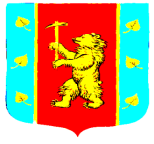 Администрация муниципального образованияКузнечнинское городское поселениемуниципального образования Приозерский муниципальный районЛенинградской области	                              ПОСТАНОВЛЕНИЯ      от «30» декабря  2016 г.   №_158.О внесении изменений в Постановление администрации МО Кузнечнинское городское поселение № 145 от 28 ноября 2014 года Об утверждении муниципальной  программы  «Развитие культуры и физической культуры и спорта в МО Кузнечнинское городское поселение МО  Приозерский муниципальный район Ленинградской области  на 2014-2016 годы » в новой редакции».В соответствии п. 5.3 Порядка разработки, реализации и оценки эффективности муниципальных программ муниципального образования Кузнечнинское городское поселение муниципального образования Приозерский муниципальный район Ленинградской области, утвержденного Постановлением администрации МО Кузнечнинское городское поселение от 26.12.2013 года № 192 «Об утверждении Порядка разработки, реализации и оценки эффективности муниципальных программ муниципального образования Кузнечнинское городское поселение муниципального образования Приозерский муниципальный район Ленинградской области», в соответствии с положениями Федерального закона от 06.10.2003 года № 131-ФЗ «Об общих принципах организации местного самоуправления в Российской Федерации», Устава МО Кузнечнинское городское поселение МО Приозерский муниципальный район Ленинградской области ,администрация МО Кузнечнинское городское поселение  ПОСТАНОВЛЯЕТ:  1. Внести изменения в Постановление администрации МО Кузнечнинское городское поселение № 145 от 28.11.2014 года «Об утверждении муниципальной программы «Развитие культуры и физической культуры и спорта в МО Кузнечнинское городское поселение МО Приозерский муниципальный район Ленинградской области в 2014-2016гг.» в новой редакции» в части объемов финансирования муниципальной программы на 2016 год: 1.1 В паспорт муниципальной программы «Развитие культуры и физической культуры и спорта в МО Кузнечнинское городское поселение МО Приозерский муниципальный район Ленинградской области в 2014-2016г.г» раздел: объемы и источники финансирования программы -  Всего 29973,6 тыс руб в т.ч на 2016 год 10294,4 тыс.руб1.1.2 Приложение 2 Расходы на реализацию муниципальной программы «Развитие культуры и физической культуры и спорта в МО Кузнечнинское городское поселение МО Приозерский муниципальный район Ленинградской области в 2014-2016г.г.» читать в новой редакции.1.1.3 Приложение 3 План реализации  муниципальной программы «Развитие культуры и физической культуры и спорта в МО Кузнечнинское городское поселение МО Приозерский муниципальный район Ленинградской области в 2014-2016г.г.» читать в новой редакции.1.2 В паспорт подпрограммы «Организация культурно-досуговой деятельности на территории муниципального образования Кузнечнинское городское поселение МО Приозерский муниципальный район Ленинградской области» муниципальной программы «Развитие культуры и физической культуры в муниципальном образовании Кузнечнинское городское поселение МО Приозерский муниципальный район Ленинградской области» на 2014 - 2016 годы раздел : объемы бюджетных ассигнований подпрограммы-  Всего 18655,3 тыс. руб. в т.ч на 2016 год 6428,8 тыс. руб.1.2.1 приложение 2 Расходы на реализацию подпрограммы «Организация культурно-досуговой деятельности на территории муниципального образования Кузнечнинское городское поселение МО Приозерский муниципальный район Ленинградской области» муниципальной программы «Развитие культуры и физической культуры в муниципальном образовании Кузнечнинское городское поселение МО Приозерский муниципальный район Ленинградской области» читать в новой редакции.1.3 В паспорт подпрограммы «Развитие физической культуры в муниципальном образовании Кузнечнинское городское поселение МО Приозерский муниципальный район Ленинградской области» муниципальной программы «Развитие культуры и физической культуры в муниципальном образовании Кузнечнинское городское поселение МО Приозерский муниципальный район Ленинградской области» на 2014-2016 годы раздел: объемы бюджетных ассигнований подпрограммы-  Всего 11318,3 тыс. руб. в т.ч на 2016 год 3865,6 тыс. руб.1.3.1 Приложение 2  Расходы на реализацию подпрограммы «Развитие физической культуры в муниципальном образовании Кузнечнинское городское поселение МО Приозерский муниципальный район Ленинградской области» муниципальной программы «Развитие культуры и физической культуры в муниципальном образовании Кузнечнинское городское поселение МО Приозерский муниципальный район Ленинградской области» на 2014-2016 годы читать в новой редакции.     2. Настоящее Постановление подлежит опубликованию на  сайте сетевого издания СМИ-Ленинградское областное информационное агентство (ЛЕНОБЛИНФОРМ) www.lenoblinform.ru, на официальном сайте МО www.kuznechnoe.lenobl.ru  и вступает в силу с момента опубликования.     3. Контроль за исполнением настоящего постановления оставляю за собой.   Глава  администрации                                                                          Г.А. Галич                     Исполнитель: Паклина Е.В.    Разослано: дело-1, прокуратура-1, бух.адм-1, МКУ КСЦ-1.Администрация муниципального образования Кузнечнинское городское поселение доводит до сведения читателей, что Приложения к постановлению администрации МО Кузнечнинское городское поселение № 158 от 30.12.2016 года размещены на официальном сайте МО www.kuznechnoe.lenobl.ru